Offre d’emploi 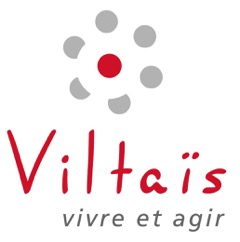 Animateur Socio-EducatifProgramme ESQUÏSCDD – 12 moisVILTAÏS recherche 1 animateur socio-éducatif pour son centre d’hébergement transitoire pour réfugiés réinstallés à Chârost dans le Cher.En complément de l’action des intervenants sociaux, le titulaire aura en charge l’accompagnement des réfugiés réinstallés dans :La mise en place et l’animation, avec des bénévoles et/ou partenaires, d’atelier de Français Langue Étrangère et de Français Langue d’IntégrationLa mise en place et l’animation d’actions individualisées ou d’ateliers, d’informations collectives ou de formations à destination des familles, des adultes et/ou des enfants permettant de travailler : L’autonomie, (déplacement, budget,..)L’insertion sociale et professionnelle notamment via l’apprentissage des codes et règles de vie La vie quotidienne : hygiène, cuisine (réalisation des tâches domestiques avec les hébergés, participation aux repas…)Fonction parentale : ateliers parents / enfantsVie locale ; participation aux activités de la ville d’accueilL’organisation de sorties avec les réfugiésLa création et développement de l’ensemble des partenariats nécessaires à la réussite des projets personnalisés de réfugiésLa mobilisation et la coordination des bénévolesLa préparation à la sortie du dispositif et gestion des sorties.En lien avec l’équipe : Participation à l’organisation des accueils des réinstallés (préparation administrative, logistique, qualitative…)Accompagnements physiques dans les démarches administratives ou liées à la santéRéalisation de rapports sociaux en cas de nécessitéLe titulaire rendra compte de son travail par des rapports mensuels de suivi et le renseignement au jour le jour d’outils statistiques. Participation à des réunions d’équipe. Le titulaire assurera partie de la petite comptabilité liée à l’activité de ses résidents : perceptions des cautions et participations financières, délivrances d’aides… Le titulaire sera amené à effectuer ses missions de technicien(ne) intervention social et familiale dans l’ensemble des établissements de Viltaïs, existants et à venir.Compétences recherchées :goût pour l’interculturalité et la demande d’asile,polyvalence, adaptabilité, mobilité,dynamisme, rapidité de travail, innovation, envie d’agir,capacité d’analyse et de synthèse, rigueur,distanciation, capacité à faire avec les personnes (vs faire pour les personnes),partage des valeurs de Viltaïs, sens de l’engagement,Maitrise de l’anglais ou de l’arabe souhaitéeConditions d’exercice :Diplôme de TISF, BPJEPS, BTS ESF, ou qualification formateur FLE/FLI exigépermis Bposte sous la responsabilité de la cheffe de service et du directeur du Pôle réfugiés de l’association,travail en soirée et weekend possible,Mission de 12 mois à 35 heures hebdomadaires, reconductible si réussite du projetSalaire conventionnel (Convention FJT), selon profil,Postes à pourvoir en octobre-novembre 2020.Candidature et CV à adresser par mail avant le 15/10/20 à recrutement@viltais.eu, et jean-philippe.morel@viltais.eu et yann.delmon@viltais.eu   